Priorities for the WeekWeekly Calendar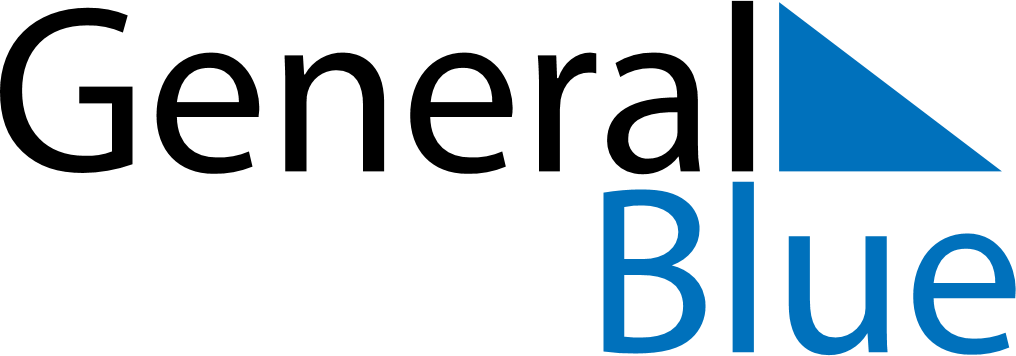 October 24, 2021 - October 30, 2021Weekly CalendarOctober 24, 2021 - October 30, 2021Weekly CalendarOctober 24, 2021 - October 30, 2021Weekly CalendarOctober 24, 2021 - October 30, 2021Weekly CalendarOctober 24, 2021 - October 30, 2021Weekly CalendarOctober 24, 2021 - October 30, 2021Weekly CalendarOctober 24, 2021 - October 30, 2021Weekly CalendarOctober 24, 2021 - October 30, 2021SUNOct 24MONOct 25TUEOct 26WEDOct 27THUOct 28FRIOct 29SATOct 306 AM7 AM8 AM9 AM10 AM11 AM12 PM1 PM2 PM3 PM4 PM5 PM6 PM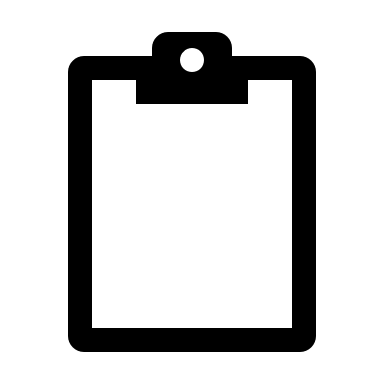 